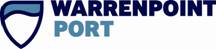 Welcome to Warrenpoint Harbour (+44(0)2841 773381), below is information on the pontoon complex (Town Dock Facility) to assist in your visit. Additionally, there are some basic rules and regulations to ensure your safety whilst in the Harbour area.Security/Access 	Access is gained by using a swipe card and then Personal Identification Number (PIN) to operate the turnstile lock beside the dock office. Visiting berth holders will be provided with a card and the PIN at the time of registering their visit. This MUST be done before leaving the facility for the first occasion (£10/10 Euro deposit required).Please note that exiting is by pushing the white button before moving through the turnstile. To enter via the turnstile, first swipe the card and ensure the lights on the swipe reader flash, otherwise swipe again. On entering the PIN, please pay particular attention to the button numbering sequence. For return of pass/deposit please call 02841 773381 Monday to Friday 9am to 5pm or if no deposit to be returned simply place pass in post box at turnstile before final departure.Toilets and showers 	The toilets and showers are situated on the ground and first floors of the dock office. Disabled facilities are available on the Ground Floor. Within reason and subject to availability the building is open on request through security on the above listed telephone number.Telephones 			A payphone is available in the Town Square, just outside the dockoffice.VHF Radio 			The Harbour Control maintains a listening watch on VHF Channel 12. The Call Sign is ‘Warrenpoint Harbour’.Water and Electricity 	Water & Electricity facilities available. Contact security for furtherdetails on the above listed telephone number..Fuel and Gas		 	Not available on site.Refuse 			A skip can be found in the compound, near the dock office.Waste Oil/Batteries		No collection available.Pump Out 			Pumping out is strictly prohibited in the Harbour.Car Parking 			Free parking available in the Town Square.Insurance	It is a requirement for use of visitor berths that all vessels should maintain fully Comprehensive Insurance Cover. Commercial operators should also carry appropriate Employers and Public Liability Cover.Please Note the Following Rules:Navigation within the main shipping channel is permitted under power only.Recreational users are advised to stay well clear of the shipping channel where possible.Avoid crossing the bows of on-coming commercial traffic.Give early and clear notice of your intentions to commercial shipping, do not continue on acollision course to the last moment.Check the ferry times in the Lough.Vessel owners are responsible for the conduct of their crew at all times in the facility.